OFFICE OF THE CHIEF EXECUTIVE OFFICER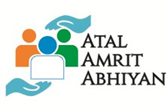 ATAL AMRIT ABHIYAN SOCIETY, ASSAMNayantara Super Market Complex, Six Mile, G.S. Road, Guwahati-22File No. AAAS/Assam/Security Service/2019-20/90/65			Date: 16.6.2022TENDER NOTICEAtal Amrit Abhiyan Society, Assam invites sealed tender affixing non-refundable Court Fee Stamp of Rs. 8.25 (Rupees eight and paisa twenty five) only from the intending reputed Licensed Private Security Agencies for providing un-armed Security Guards for the office of the Chief Executive Officer, Atal Amrit Abhiyan Society. The Detailed Tender Document along with terms and conditions may be obtained from the Chief Executive Officer, Atal Amrit Abhiyan Society, 3rd Floor, Nayantara Supermarket Complex, Six Mile, Khanapara, Guwahati – 781022 on working days from 17.6.2022 onwards or may be obtained from official website www.atalamritabhiyan.assam.gov.inAn amount of Rs. 100 (Rupees One Hundred Only) is to be paid as Bid Document Fee (non refundable) in the form of Demand Draft drawn on any Nationalised/Scheduled Bank of India in favor of “Atal Amrit Abhiyan Society, Assam” payable at Guwahati must be submitted along with the Tender Document. The tender documents should be sealed in a separate cover super scribed as “TENDER FOR LICENSED PRIVATE SECURITY AGENCIES FOR PROVIDING UN-ARMED SECURITY GUARDS UNDER ATAL AMRIT ABHIYAN SOCIETY ”and addressed to the Chief Executive Officer, Atal Amrit Abhiyan Society, 3rd Floor, Nayantara Supermarket Complex, Six Mile, Guwahati – 781022. If the day of receiving tender, the office happen to be a holiday or non-working day, bandh etc. for an unforeseen reason, the next working day will be considered as last date (at the same time) of receiving the tender. The society will not be responsible for any damage or lost in transit in case of delivery.The undersigned reserves the right to reject any or all the tenders without assigning any reason thereof.       					Sd/-		Chief Executive OfficerAtal Amrit Abhiyan Society, Assam